Affordable Housing ResearchKathy:  Welcome to today’s AIA Residential Knowledge Community presentation on Affordable Housing. My name is Kathy Dorgan, and I’m your moderator. This presentation is part of a series presented by the AIA Residential Knowledge Community. Joining me today are two wonderful people who have been leaders in making research available to the general public, and particularly developing resources that are useful for architects. Joining us are Dr. Raphael Bostic, who is assistant secretary at HUD for Policy Development and Research, providing an amazing set of resources for architects.And also, Yianice Hernandez, who is deputy director of the Green Communities program at the Enterprise Foundation and whose been doing research and presenting research that’s of use to our architects.Today’s program is copyrighted by the AIA.There are learning objectives for today’s program that will provide you more information about affordable housing research and manners of applying it to practice and policy.Please welcome Dr. Raphael Bostic.Dr. Bostic:  Good afternoon, everyone. It’s good to see you all, and I’m pleased to be part of this webinar.Affordable housing is critical for the success of communities. This has become evident perhaps no more than in the current housing market where we’ve seen rental markets struggle and the need for affordable housing burdens go up dramatically. We issue a worst-case needs housing report, and it showed that the number of families with worst-case needs – which is very low-income people paying up to 50% percent of their income – has increased by 20% in just the last two years. This is something that is dramatically needed.It means that we’ve got to think about affordable housing in a significant way. My department and my office is very interested in finding multiple approaches to providing affordable housing. It’s particularly interested in creativity, the use of design and technology. That is really creativity in how we design and how we build as a key avenue for that.As a result, HUD has been engaged in research on building technology and design with an eye towards affordability for quite a long time. In fact, one of the divisions I oversee is called Affordable Housing Research and Technology. It makes it clear, I think, that these are closely linked ideas. Also closely linked to this is the notion of sustainability. If things are done in a sustainable fashion, long-run costs should be lower, and that should also promote affordability. So I’ll speak to sustainability in my remarks periodically throughout the day.I would note that my remarks and the things that we’re doing here at HUD are closely related to some of the things you’ve heard in prior webinars – the ones on greening and on resilience. There is a degree of continuity across the series that I hope you find useful and interesting.There are three things that I want to cover today. The first is the history of HUD’s involvement in this area. The second is a review of some current and ongoing initiatives. The third is a new international and competitive initiative that we have begun. Previous Research in Building TechnologiesTo start with previous research, HUD has been involved in these activities with research around affordable housing for decades. We have done a fair amount in terms of the PATH program. We’ve also created some basic research in cooperation with the NSF and the National Institute of Standards and Technology, and we’ve done a number of things around concept homes and some prescriptive methods for doing affordable housing development.I want to say that when we think about our research activities, we really should think about some broad objectives. One is to support a broader agenda on affordability and sustainability that the administration has. The second is to promote policies and strategies targeted to increasing preserving the supply of quality, affordable housing. A third is to identify best practice in urban planning, housing construction, community, and building design. The fourth is to find existing and innovative housing technologies. Support for New TechnologiesWhen we think about things that are going on right now, the first is support for the technologies. We are very interested in being a leader in helping to promote research on new technologies. You see here pictures of two areas where we are interested. The first is in insulating concrete forms, and the second is structured insulated panels. These are in the building code because HUD supported the research to develop the code change submission packet. We have been at the forefront of the introduction of new technologies that have contributed to affordability.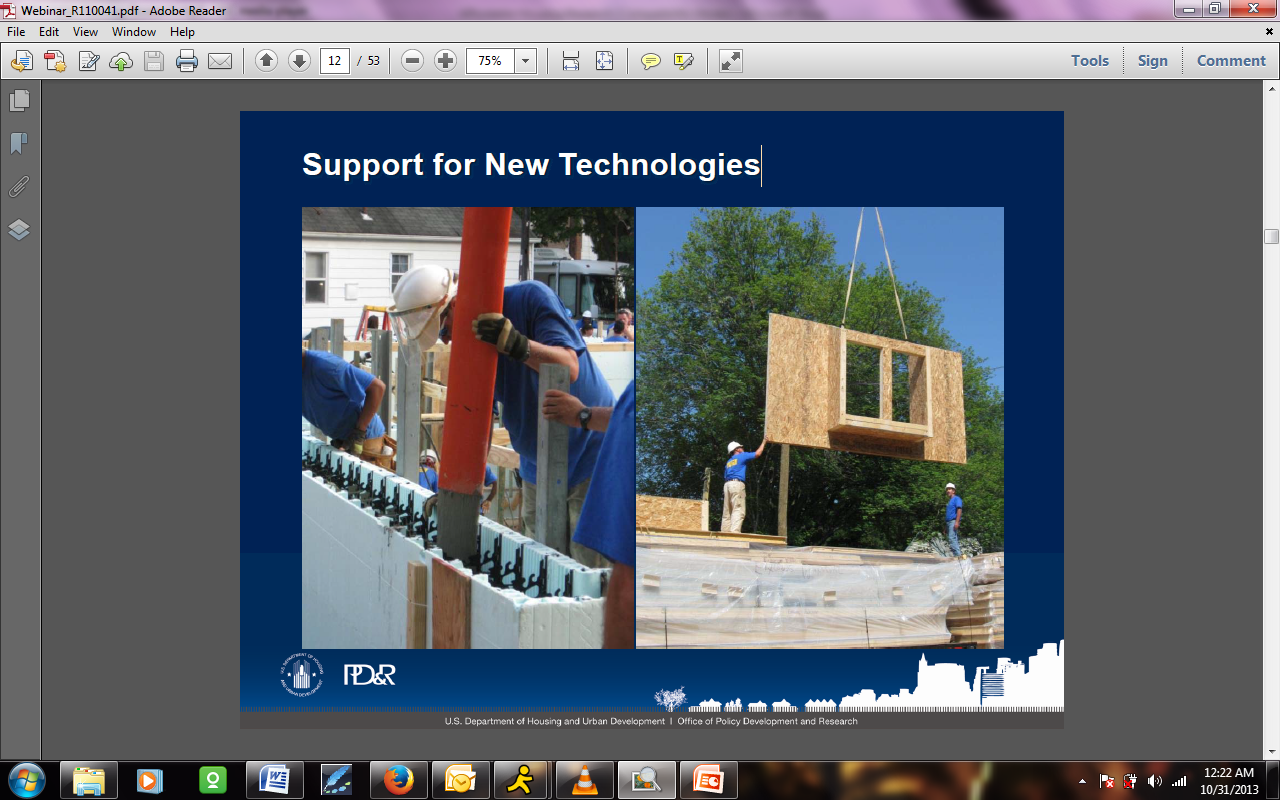 The HUD Concept HomeSecond, there’s been a demonstration project called the HUD Concept Home, which we’ve designed to identify design and material choices that help make homes adaptable, efficient, and durable. For those of you who might be in Omaha, Nebraska, or nearby, you can go and see a Concept Home. This one was completed several years ago.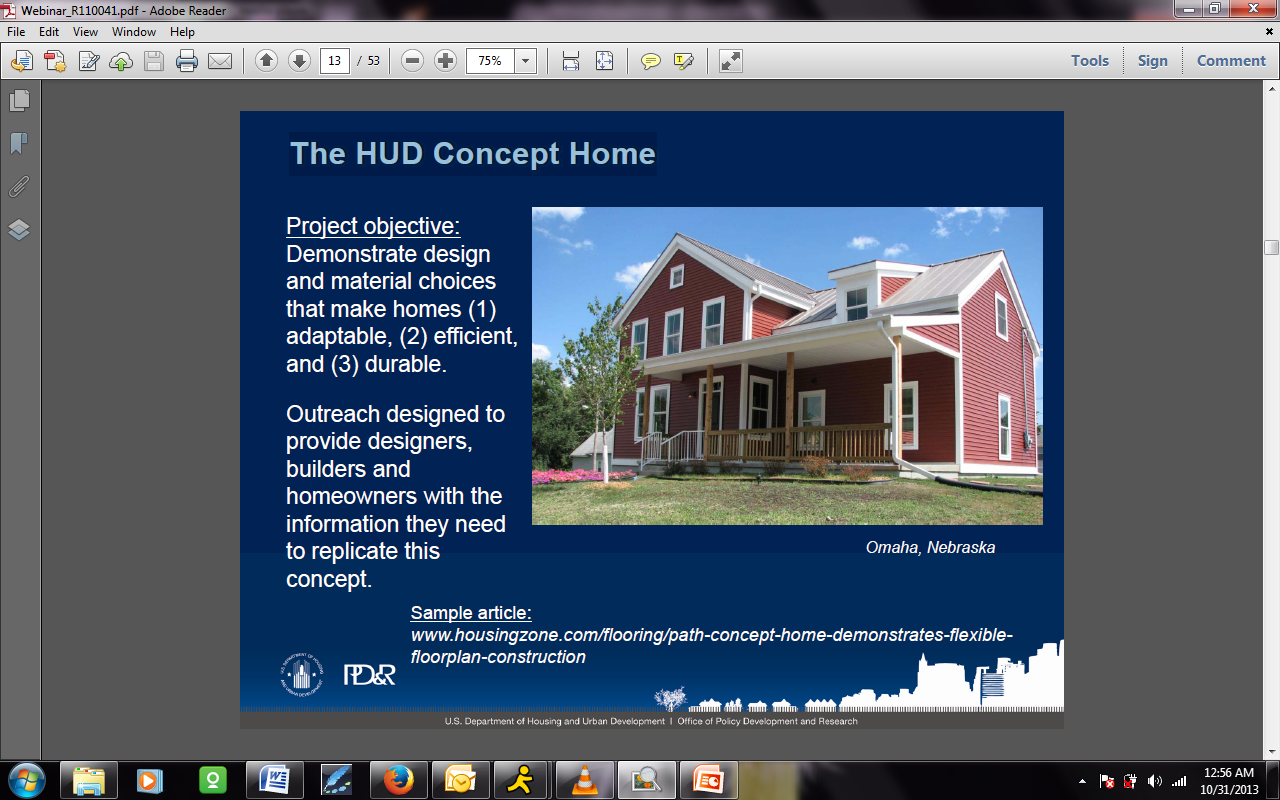 The goal of our concept home project is to provide designers, builders, and homeowners with information they need to replicate this concept. The idea of adaptability, efficiency, and durability all will promote to affordability. For an article to give you a sense of the types of things the Concept Home does, you can visit this link: www.housingzone.com/flooring/path-concept-home-demonstrates-flexible-floorplan-construction. Previous Research in Affordable Housing and SustainabilityWe’ve been doing research on urban growth, neighborhood improvement, energy efficiency and regulatory barriers research for quite some time. You might be familiar with growth management efforts and Brownfield. Then we have a regulatory barriers clearinghouse, which is designed to highlight areas where the regulation of building and design has really contributed to problems in achieving energy efficiency in housing and transportation. Coordinated Housing and TransportationWe have actually done a number of reports on this. We’re coordinating housing and transportation. I would just note that if we build well and coordinate in terms of housing and transportation, it will have major impact on a household balance sheet and should promote affordability.HUD’s Energy Action PlanWe also have looked at energy standards and trying to identify places where we can improve how buildings perform in terms of their consumption and creating a healthier environment. The study there is available on our website called HUD User.“Green” Energy-Efficiency PracticesWe also have some green energy efficiency practices. The notion here is that if you build green, the building performs better. It reduces costs and should reduce utility and other costs. The Section 202 and the Section 811 programs are programs for the elderly and the disabled. These are really targeted at populations that might be more at risk in terms of financial vulnerability.The Costs and Benefits of Going GreenWe’re soon going to release a report called An Evaluation of Affordable Housing Using a Green Building Standard, and it really shows that there are some pretty low-cost strategies that can be undertaken to improve building performance and promote affordable housing. It’s particularly important in the context of retrofitting older rental housing, as so much of our existing stock is in that form. Disaster Planning and Management: FEMA Alternative Housing EvaluationI also wanted to mention some research around disasters because a lot of our affordable housing development is focused on trying to make sure that affordable housing is not only inexpensive, but also durable. We have been involved an alternate housing evaluation with FEMA which is called the Affordable Housing Pilot program. The gulf states of Alabama, Mississippi, and Louisiana each have Pilots trying to build affordable housing that is particularly durable in resolving affordability problems. Current Demonstrations: “Green” Energy-Efficiency PracticesIn terms of things we’re doing right now, I want to highlight a couple areas of interest. The first is we’re running two green and energy efficiency practice demonstrations. One is called Power Saver Energy Performance Demonstration. The other is Green and Energy Retrofit Assessment. These are really designed to help identify tools – one is financing tools and the other are building technology tools – to get to more energy efficient buildings that could translate to affordable properties and affordable standards. I would just note on this that the affiliated program areas span much of the Department of HUD, so this is a department-wide initiative.Current Demonstration: Sustainable Construction in Underserved CommunitiesWe’re also doing some work to identify sustainable building strategies in under-served communities. You’ll note that one of those is a Native American tribal land. These are lands where housing quality is relatively quite poor. Finding construction techniques and designs that work for them, that help improve standards but also acknowledge that the environments that those homes are located in are quite different from our standard environment, is quite important.Current Initiatives: Disaster Housing and Mitigation StrategiesA third current initiative is really around disaster housing and mitigation strategies. It’s clear that we need to identify strategies for accessibility and accelerated reconstruction of damaged homes. The home on the left shows what happens when we don’t do that. That’s in Biloxi, Mississippi, and that’s a home that was built using HUD funds but didn’t have [13:16 inaudible], and as a consequence was largely destroyed by a storm surge.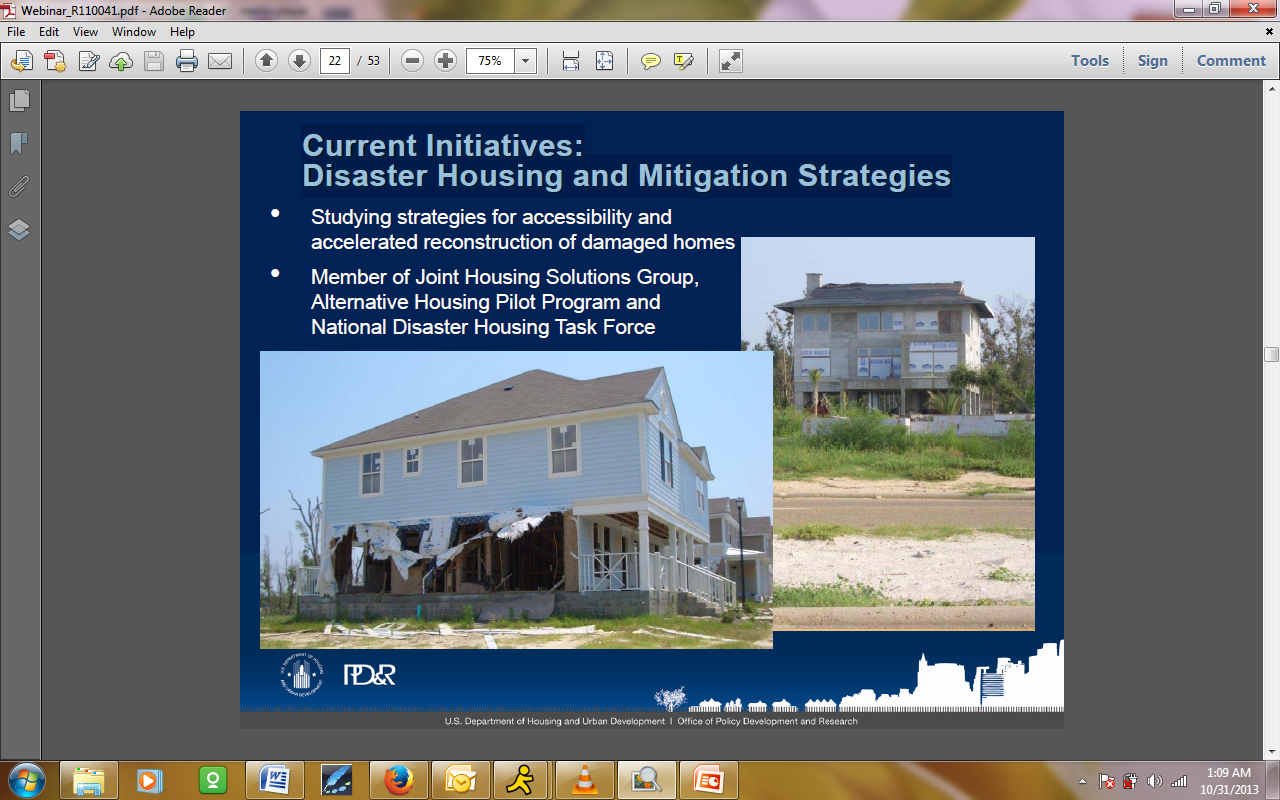 On the right, we show a surviving home that used these standards. Actually, it was the only home that survived on a beach in Pass Christian, Mississippi. So finding ways to incorporate what we’ve learned and what we know from these experiences is something that we are spending significant efforts towards.Current Initiative: Sustainable Communities Research Grant ProgramI also want to talk about a new program that we have initiated called the Sustainable Communities Research Grant Program. The purpose of this program is to expand the evidence base around sustainability with an eye toward affordability. There were five categories where people could submit proposals. Several of them have to do with affordable housing, and we announce six winners in September. It’s our hope that we would continue this in future years and I would hope that the design and architect community considers submitting proposals in subsequent rounds.Current Initiative: Partnership for Sustainable CommunitiesAnd then I just wanted to be sure to mention something that we’re very excited about here at HUD, which is the Partnership for Sustainable Communities. This is a partnership between HUD, the Department of Transportation, and the Environmental Protection Agency. It is really designed to try to get notions of sustainability into all aspects of our activities. Our office of Sustainable Housing Communities is the point partnership representative; my office advises. We’re doing a lot of neat stuff, and you should definitely look for those activities.Sustainable Urban Housing Competition WinnerDeveloping Real Estate for Squatters and Tenants of Buenos AiresThe last thing I wanted to talk about today is a very interesting and exciting project that we are working on that we have participated in regarding an international sustainable urban housing competition. This is a competition that was run through my Office of International Philanthropic Innovation. 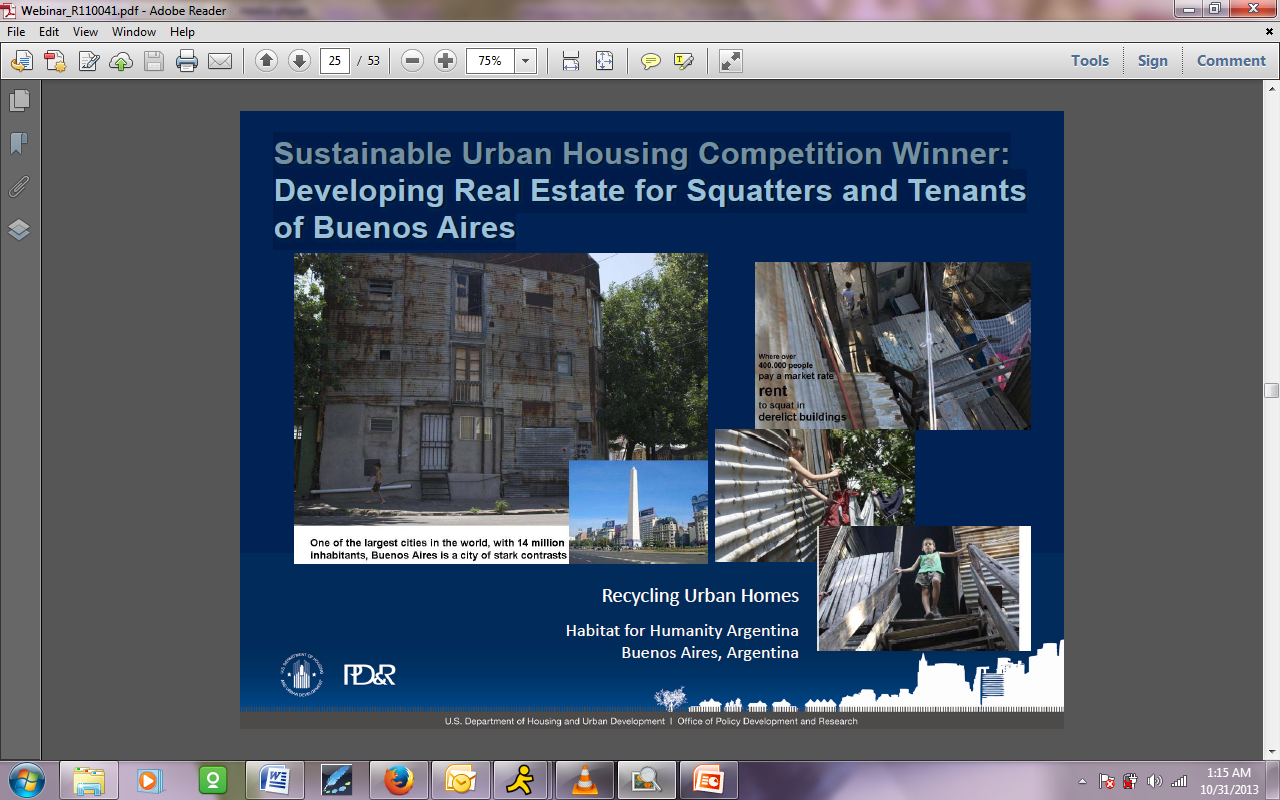 This one is a project that has been partnered with the Rockefeller Foundation and the Ashoka Changemakers Foundation. This was a world-wide competition, and we received proposals from 289 different entities from around the world. There were three winners, and the three here are noted in the three slides that are about to come. They received a prize of $10,000 each, and they were showcased at a program we had several months ago. You’ll note a theme through all of these, which is the notion of design, building technologies, and affordability all coming together.The first is a project in Buenos Aires in Argentina. It’s around building real estate for squatters and tenants and recycling homes in ways that improve quality while maintaining community.Zero Waste, Sustainable Architecture, Renewable EnergyA second is from Brazil, another South American proposal. It’s transforming waste into renewable construction materials and finding ways to create zero-waste homes and sustainable architecture.Green Development ZoneThen the third is here in the U.S. It’s in Buffalo, the People United for Sustainable Housing. It’s about how you create a green development zone and create corridors and relationships between buildings that allow green features to be an important part of broader communities. Cities in Transition: Unterneustadtin Kassel, GermanyThere’s a second effort that we do, actually, and it involves the Memorandum of Collaboration that we have entered into with the German ministry of housing, transportation, and urban development. Among the many areas that we are examining with our German counterparts, one is how to use design to promote affordability and the revitalization of formally industrial cities.The picture you see here is a home that’s in Unterneustadt in Kassel, Germany. We were there about a week and a half ago at a national congress that they had where one of the key initiatives that they are interested in, and was a topic of several sessions, was how we rebuild and re-imagine affordable housing in cities that have a lot of existing stock. What you see here is a contemporary infill project in Unterneustadt. It tries to preserve some of the lines and some of the notions that make that neighborhood unique and interesting. If you walk around that neighborhood, you see a lot of infill homes like this, and the design is central to the success of the project.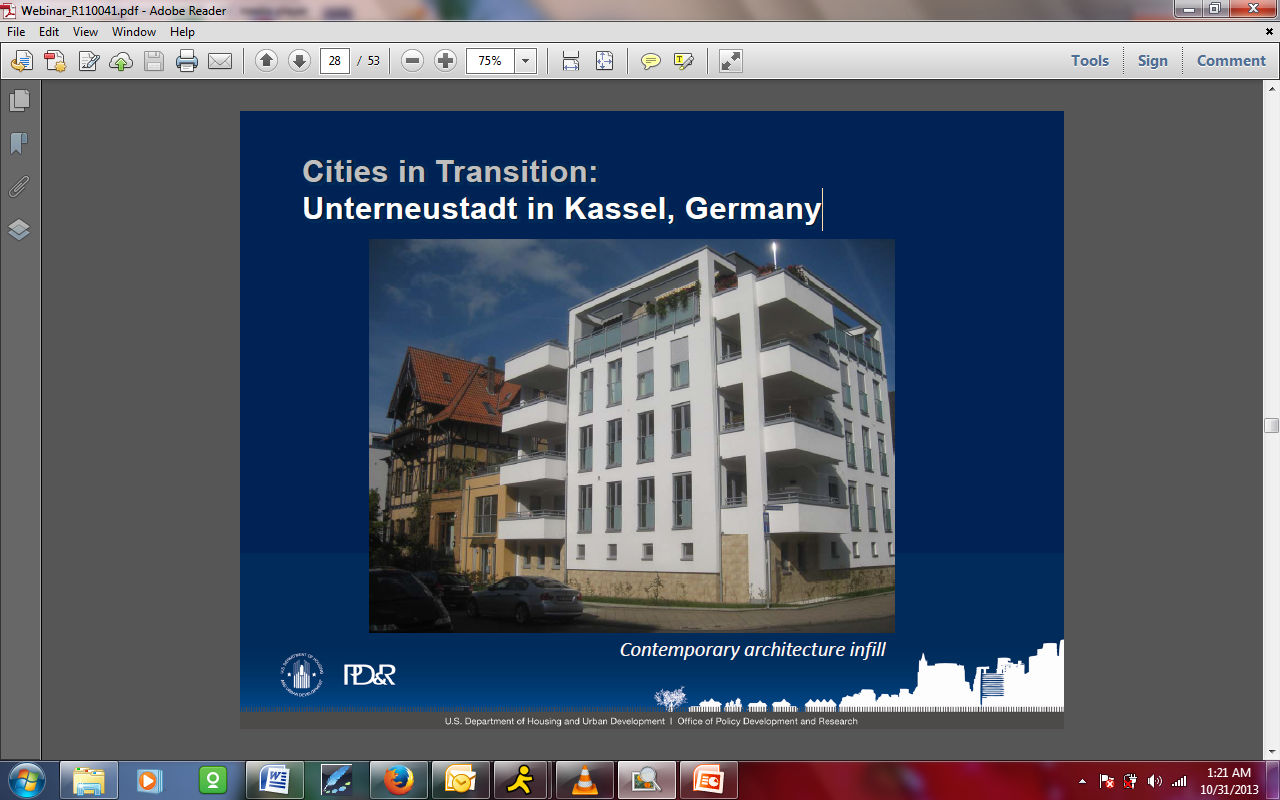 I’d also note that Germany has a particular issue in that it has a long history and what we have seen in Unterneustadt and other places is a desire to incorporate that history into the new buildings. What you’re seeing here is the old wall of a mill that used to be on the river (I think you can see hints of the river on the far left of the picture) and how the new building incorporates that to create a public area. If you go around the wall there, you’ll see they have a little sauna area and a barbecue pit. It is an interesting use of design and the existing infrastructure to create affordable housing that is also livable.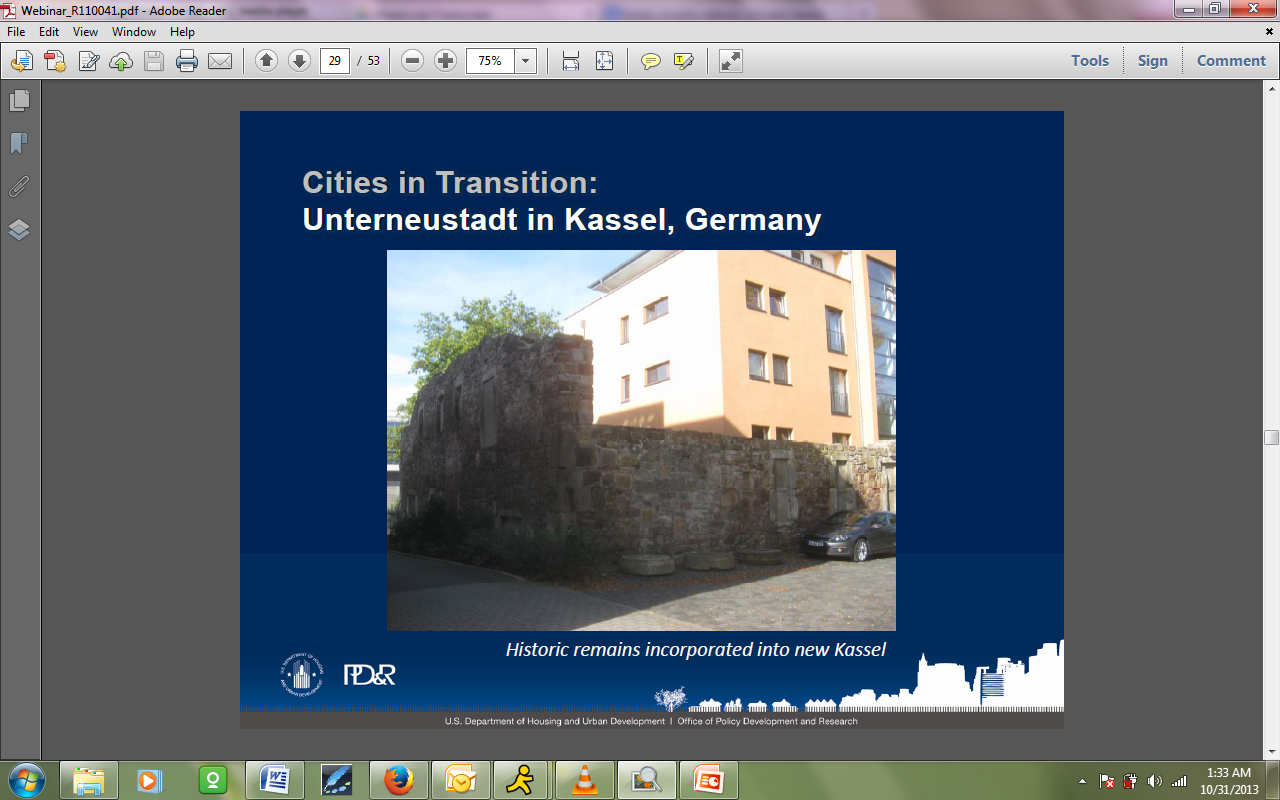 Very interesting projects, and we’re looking forward to more engagement with them.The last thing I would say , as I put up some of our resources (many of the things I have shown you are available through these website links) is that I was fortunate enough to give an address at the congress in Germany, and the topic was sustainability with some interesting initiatives going on there. Unbeknownst to all of us, one of the projects I talked about was the Enterprise Green Communities Initiative and the great work that they’re doing.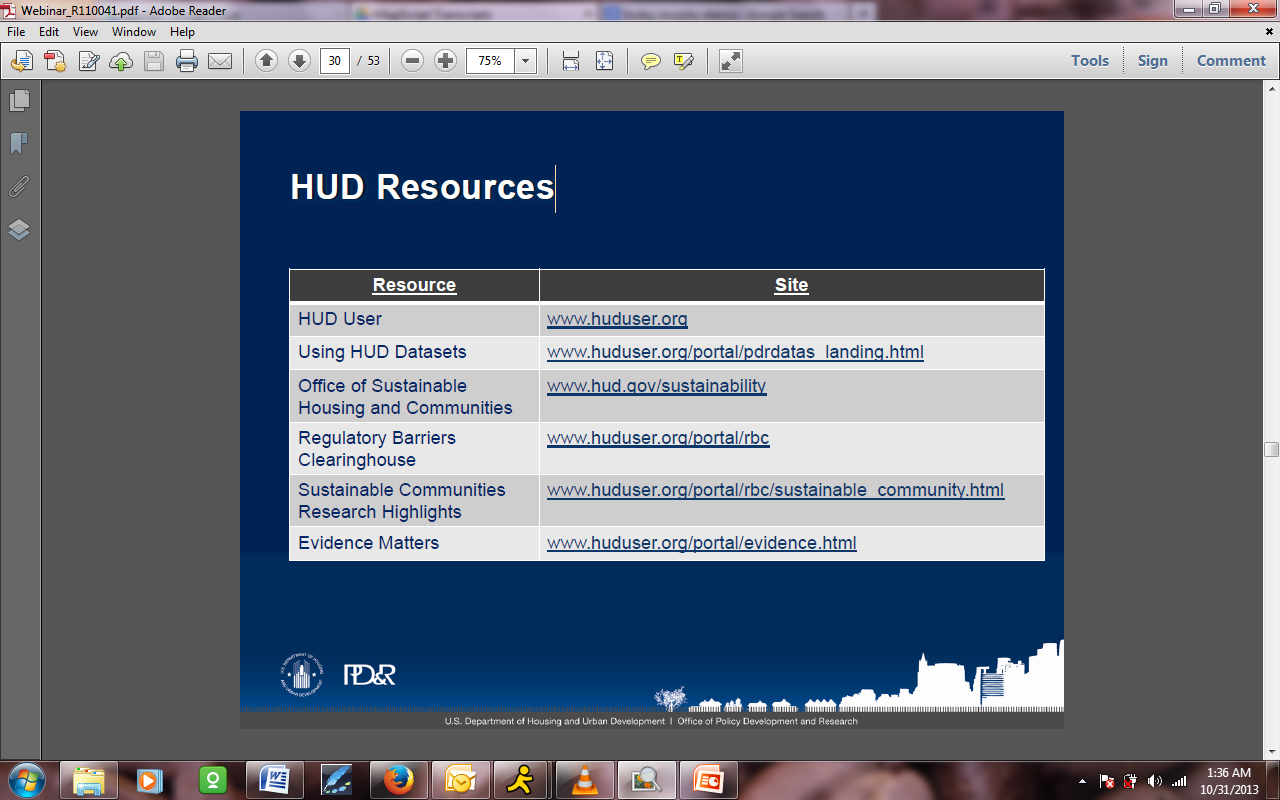 That’s what you’re about to hear more about. Thanks for listening, and I’m pleased to turn the program over to Yianice.Kathy: Thank you, Dr. Bostic. That was an amazingly interesting program.Yianice Hernandez, we’re so glad to have you with us. Yianice:  This is Yianice Hernandez, with Enterprise Green Communities. I just want to say that it was tremendous to hear from HUD and all the fantastic work that they’re leading, not only nationally, but internationally as well. I oversee, within our Green Communities program, all of our research and evaluation efforts to truly begin to demonstrate the value of incorporating green design and development strategies into affordable housing that will yield tremendous benefits to the residents, as well as the surrounding communities and the environment at large.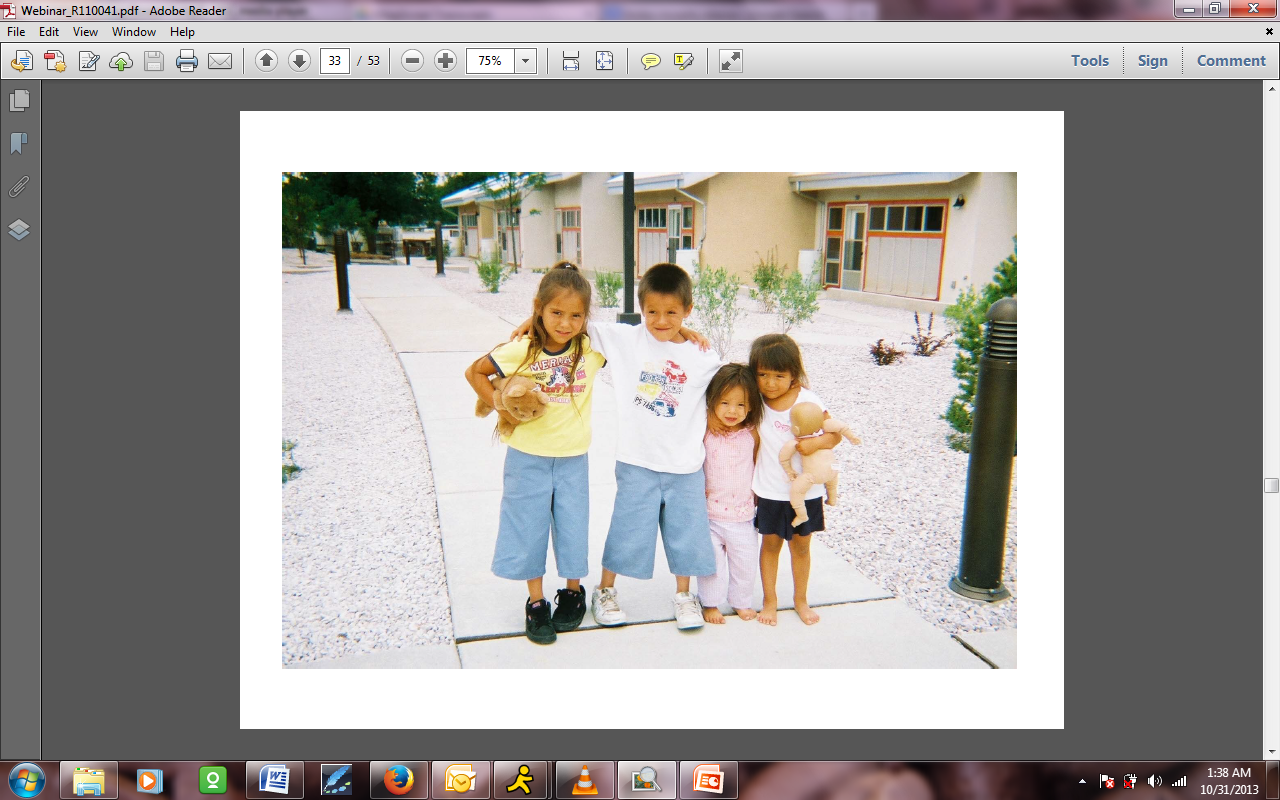 I typically always start off my presentation with this lovely shot of a bunch of children that are currently residing in a property that we helped support in New Mexico. Again, as typically known to many designers in the industry, where we live and our surrounding environment really has a tremendous impact on our health and on our quality of life.Enterprise Green CommunitiesInterestingly enough, Enterprise became acutely aware of the challenges affordable housing faces in terms of really ensuring that it has developed in a livable manner. Enterprise itself is an organization that has been in existence for nearly 30 years. It’s a national financial and technical intermediary that provides support to develop and preserve affordable housing across the country.Throughout its existence, it’ has supported nearly 300,000 affordable homes throughout the country and is now continuing to scale up its efforts to ensure that housing also includes the incorporation of green design and construction practices as a cornerstone of our own environmental commitment.In 2004, we launched our Green Communities program, again, with this bold aspiration to prove that green and healthy housing can yield tremendous benefits to the residents and communities that it serves, and that green and affordable can, in fact, be one and the same.As I’m sure many of you continue to grapple with, there’s been this perceived notion that green strategies are too expensive to be incorporated into affordable housing, given the resource constraints that are put upon housing in order to be developed in the first place. Again, when we launched our Green Communities program, we really wanted to dispel that myth.As part of establishing our Green Communities program, we developed our Green Communities criteria, which is really similar to the U.S. GBC’s LEED rating program, but again incorporated measures that are mandatory that we felt needed to be incorporated into affordable housing to really ensure that it is healthy and that it does reduce energy and water consumption within the home, as well as sited within neighborhoods that are close to transportation amenities to ensure that residents of affordable housing can yield the benefits of being within livable and sustainable communities.Intent of Evaluation EffortsAs part of our program, we had incorporated very early on in 2004 an evaluation component because, again, there was very little research that demonstrated the benefits of green affordable housing in our industry. As part of the early support that we provided to our affordable housing developers through grant funding and technical assistance, we definitely required that they share their project data with us so that we could begin to amass a data set that would show the potential incremental costs of incorporating some of the mandatory measures that we outline within our Green Communities criteria as well as then track the energy and water consumption of these properties once they were placed in service to show the cost benefit analysis of incorporating resource efficient strategies in line with the operation of these properties. It was to inform the industry as well as to inform our development partners around realizing these benefits in terms of operational savings for these properties. This slide outlines that process. Again, as I mentioned, we provided grant funding very early on to about 300 developments across the country that sought to incorporate our Green Communities criteria into their new construction or substantial renovation projects to share their project data in terms of their development budget and, then, also at the back end, their utility consumption information, to monitor the performance of these properties.Report FindingsAll of that data culminated into a report that was released in 2009 that included the comprehensive evaluation of about 27 Green Communities properties across the country that demonstrated that, in terms of the estimated lifetime savings of properties, we did see a financial payback on a per-unit basis. Again, the incremental costs of doing so matched up because, depending on, as I mentioned, our Green Communities incorporated mandatory measures beyond energy and water efficiency that helped to create a quality housing product. We wanted to show that the utility cost savings, in terms of energy and water savings, were enough to essentially cover the cost of incorporating those measures early on. That report is available for free for download on our website. We’re currently in the process of pulling together a new version of that report that’s to be released in 2012. 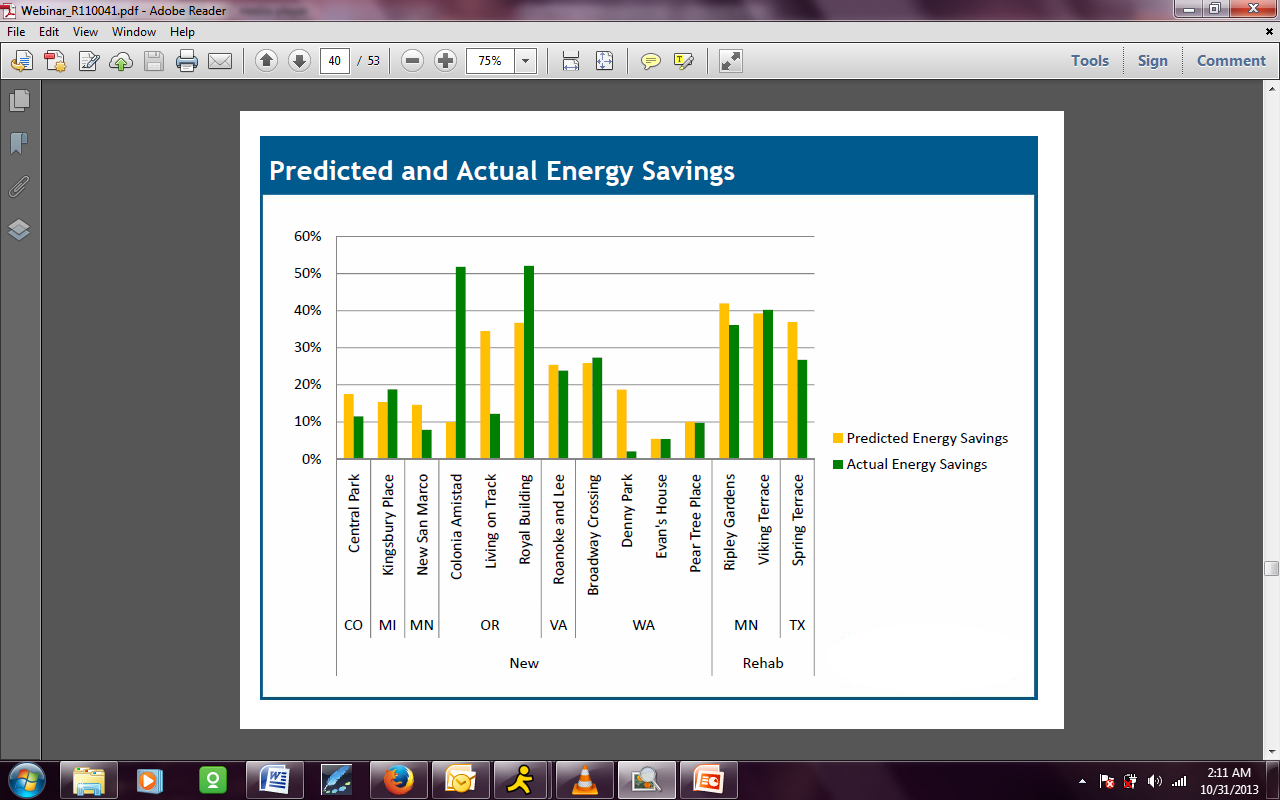 What I wanted to show here, and I think would be interesting to this particular audience, is a comparison that we did of 15 Green Communities properties in terms of their energy performance – their predicted performance based on the energy models performed for these properties in order to demonstrate their energy efficiency performance targets and then compare to actual energy savings. As you can see from this slide, there are a few properties that show that the differences are a bit nominal in terms of energy predicted versus actual energy performance. But there are some, like this one particular property in Oregon, Colonia Amistad, where you can see there was something really off in terms of the predicted energy performance of this property that shows that this property was, in fact, set to save less on energy then in actually did. One thing that we’re taking away from our analysis is that, at times, predictions don’t necessarily take into account the population of those properties. Interestingly enough, this is a farm worker housing project and as a result, there were significant savings due to the fact that those residents were already really high conservers to begin with. Resident behavior plays a huge role in terms of existing conservation strategies within the housing that we seek to support.Quickest Payback = Water ConservationAnother interesting finding from our research was related to not necessarily seeing a high return on incorporating low-flow water fixtures within the housing. We found that many developers had indicated they were in fact meeting this standard, but when we went back into the housing to evaluate it, for various reasons they weren’t meeting that. The fixtures that were installed within each of the units weren’t necessarily meeting our low-conservation standards. We got back various reasons for that. Again, just not necessarily having communication. The architect scoping out a specific product didn’t necessarily trickle down to the contractors or the sub-contractors, and there was no feedback loop in terms of being able to verify that the appropriate fixtures were installed.Another component that was interesting for us is, again, the water pressure within the surrounding community is either low or really high. So even if you do have the appropriate water fixture, it may not necessarily pull out the right amount of water and would need to be swapped out by the property management staff.Again, two interesting learnings on once these properties are in operations and how specific measures don’t necessarily operate the way they were intended.Ongoing EvaluationAs I mentioned before, we’re in the process of looking to update the report. We already have a robust data set of 30 properties. This time around we’re really focused on rehab properties. Our first report included a number of new construction properties, but given the industry’s current focus on preservation, we wanted to ensure we incorporated a data set that was really meaningful to the industry. IAQ Control StrategiesI wanted to spend a few minutes on an area of research that Enterprise has been narrowly focused on over the past two years. It is really, again, looking to demonstrate the health benefits of incorporating green measures within affordable housing. As I mentioned earlier, the elements that yielded operational savings are the energy and water components of our criteria. But, interestingly enough, the section of our criteria that we received the most push back on is our healthy living environment because it includes a comprehensive and extensive list of mandatory measure that seek to remove toxins from inside the home by ensuring you’re installing healthy finishes and materials within the housing to alleviate respiratory illnesses that typically, unfortunately, adversely affect vulnerable and low-income populations. Because we don’t necessarily see on the balance sheet an economic impact in terms of savings for the owners and operators of affordable housing, these measures typically get challenged a bit because there’s a cost increment to incorporating these measures. But there is a public benefit to doing so, so we’ve been adamant about ensuring these measures are incorporated into the properties we support, and also looking to encourage through research demonstrating the public benefit, particularly to the residents who reside in this housing. There are a number of efforts under way that are taking this on a much more national scale, including many that HUD has directly supported.I wanted to highlight a few studies that are currently under way that seek to link green improvement strategies to health benefits for residents. With this one particular property in Seattle, Washington, this is a photo that I took back in February 2010 of a housing authority property. 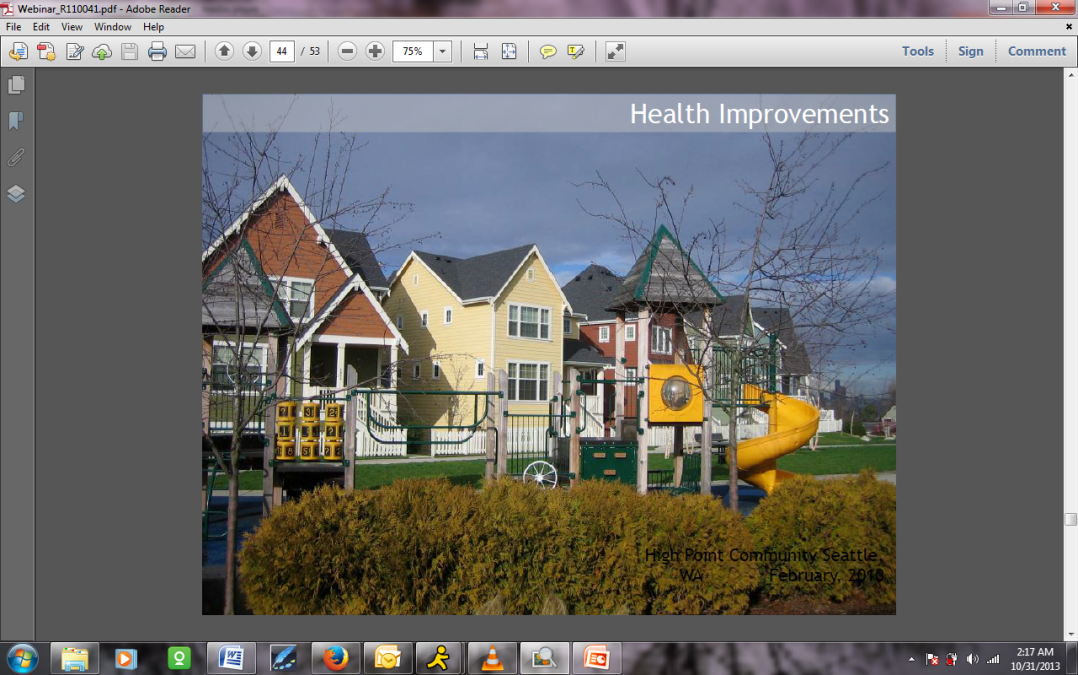 This is High Point Project that was redeveloped by the Seattle Housing Authority about four years ago. Interestingly enough, this was a redevelopment of a large hoop six [03:49 ?] project that incorporated a pilot effort to develop 60 what they referred to as “breathe easy” homes that really paid a lot of attention to the indoor environment of each of the homes that were developed.As this slide shows, these were just some of the strategies that they incorporated that, in fact, actually exceed measures within our criteria to improve the indoor air quality within each of the homes, as well as just minimize the levels of toxins allowed into the home. As part of this development, they deployed as study that was actually funded by HUD to evaluate the residents of these homes before they moved into a breathe easy home and one year after to demonstrate the impact of moving into this housing. One thing I would mention is that each of the families who moved into these homes had children or relatives that suffered from severe respiratory and asthma illnesses. 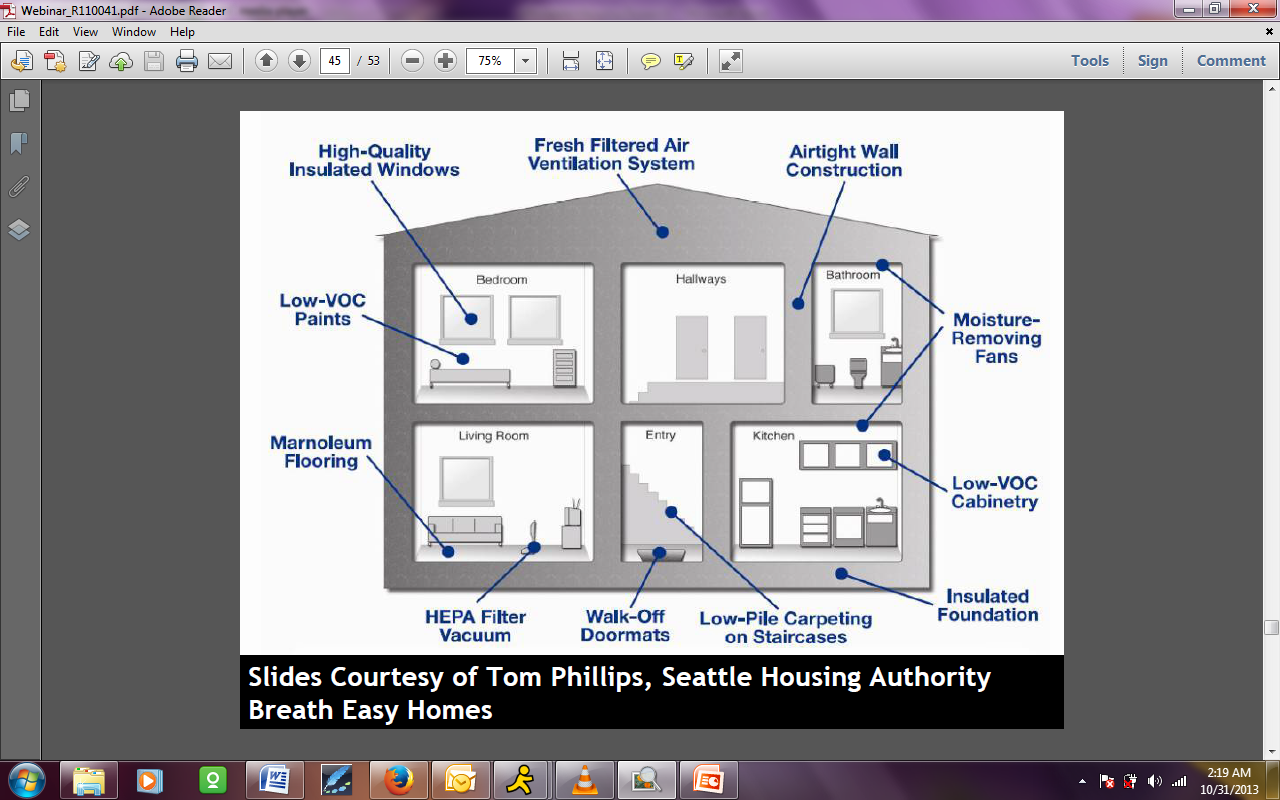 This is a snapshot of the results of that study. As you can see, there was an incredible increase in symptom-free days over a two-week period before and after residents moved into breathe easy homes. What that translates into is less asthma attacks for those children residing in breathe easy homes, which means less missed school days and also less missed work days for those families. Again, you can see that there was a reduction also in urgent emergency room visits as a result of moving into the breathe easy homes, and there was a slight improvement in quality of life.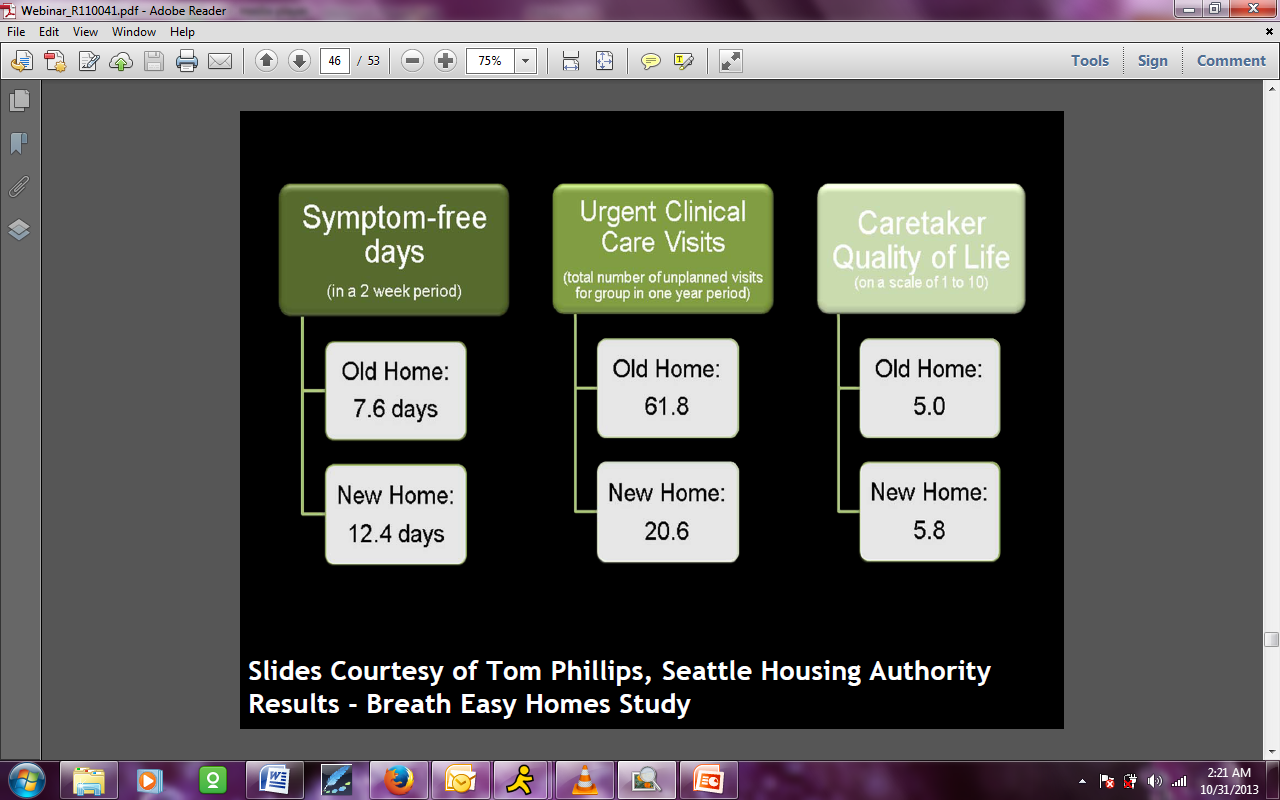 The result of this research was recently, in July of this year, included in the American Journal of Public Health. This is one of our shining examples of quantifiable evidence that incorporating healthier, cleaner strategies into the housing does in fact reduce health care costs and the need for missed school days that impact the economy at large. Again, there is this public benefit tied to healthy housing.Green Health ResearchThis is another HUD-funded research study that was led by the National Center for Healthy Housing. Green Communities substantially renovated property in Worthington, Minnesota. This study also is available on our website free for download. It shows, again, a pre- and post-evaluation of the residents residing in these homes and shows that these residents demonstrated significant improvements in health as a result of living in renovated housing that focused on improving the indoor air quality of the housing.An important component of this research was that they also included a really robust education curriculum for residents. It really helped them to continue to maintain a clean and healthy household. That helped to ensure that these measures will continue to yield continuous benefits once these units and homes are lived in.Quickly, I wanted to go through a couple of other studies that we’re currently involved in – one here in New York City where we’re also working with the National Center for Healthy Housing on a study that’s seeking to link health improvements to energy conservation measures that are provided through weatherization programs of multi-family properties here in New York City. We worked with the National Center for Healthy Housing to enroll 125 households in this study. We’re now in the process of collecting post-improvement interviews as part of this study. We’re happy to report that we’ll have results from this study available in March of 2012. I definitely encourage you all to come back to our website in March to gain access to the results of this study. It’s looking to demonstrate the link between energy efficiency and indirect benefits tied to improving the indoor air quality of the home by addressing some heating issues that also cause discomfort in the housing, particularly in New York. Intent of Green Health ResearchFinally, I wanted to talk about a new, exciting research project that we’re engaged in, in partnership with the Mount Sinai School of Medicine in New York. They’re looking to design a really comprehensive research methodology for us to implement a multi-city health study that, again, is looking to demonstrate the health benefits of the measures incorporated within our Green Communities program to demonstrate quality of life improvements along with health improvements, and also how that impacts health care utilization. This is a study that we’re currently looking to launch next year. Within the next three years, we’ll hopefully have some really great results. The cities we’re looking to target for this study are New York City, New Orleans, and also a city in the Midwest, potentially Chicago. But again, this slide depicts some of the improvements that we’re looking to quantify and, much more on an objective level, tied to some of the medical metrics – lung function and other asthma controls – that can help us really begin to quantify the improvements in terms of health on a much more objective level. 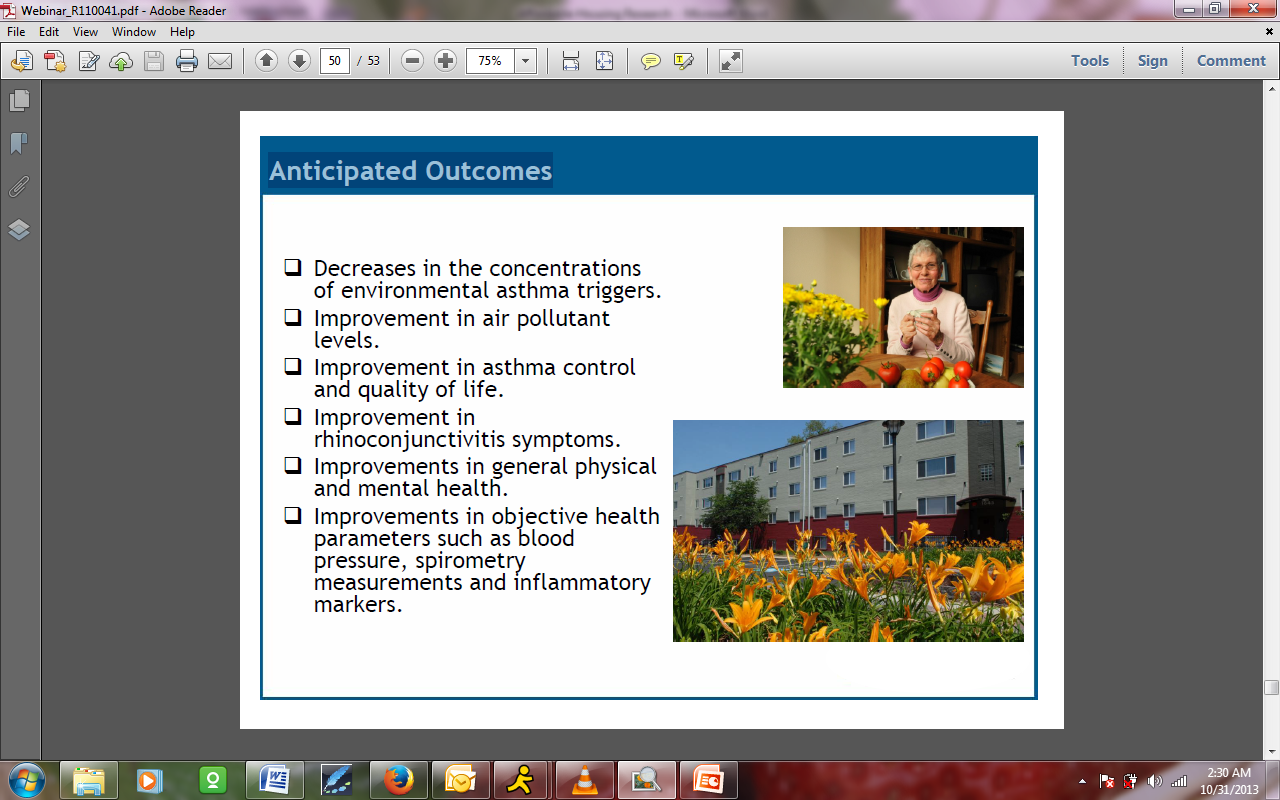 With that, I just wanted to close by sharing our website. It’s www.GreenCommunitiesOnline.org. Any questions you may have, you can send them to our general mailbox at greencommunities@enterprisecommunity.org. I look forward to the Q and A portion of this presentation. Thank you for letting me spend this time to share our story with you.Kathy:  Yianice, that was fascinating information. I am so excited about what you have already learned, and looking forward to the things that you’re going to learn in the future. We have quite a few questions. The first question we have is for Dr. Bostic. What, if anything, is HUD doing or can it do, to correct the appraisal process failing to recognize energy efficiency, quality, and durability of construction in the appraisal value of property as opposed to the simple comps based on area and size only? Dr. Bostic:  This is a good question. It’s one that we’re actually struggling with ourselves. What we believe is the most effective way to do this is actually to prove the case, which is to show that there are reduced costs associated with these energy efficient features and that those costs, then, should be used robustly and consistently in assessing the underwriting for financing a particular home. That’s part of what’s behind our demonstrations, both of which are really designed to prove the concepts. Once that is done, the strategy will be to go to the appraisers and go to the industry and say, “This is something that actually does work. It is realized in the real market,” and then try to change that standard.I would also note that there are some folks around the country who have started to work on this, and we are interested and very eager to make sure that the evidence base becomes such that this becomes just an understood reality in the market. Kathy:  Great. Thank you. Ms. Hernandez, we have a question from Brian and he asks, “Were the Seattle Housing Authority Breathe Easy homes Energy Star rated or certified?”Yianice:  I believe they were. Interestingly enough, I think, at the time, they met the local energy standard that the state of Washington had developed that incorporated components of our Green Communities criteria, but actually ratcheted up some of our energy efficiency requirements. I believe they met that standard, which included Energy Star, as well.It’s the Evergreen standard. I’m sure you’re familiar with that.Kathy:  Perfect. We have another question that came from Henry. First, he starts with quite a compliment to the presentation. “I love your presentation, and I’m wondering if there are any current job openings at the HUD Office of Policy Development and Research. I’m a registered architect with a lot of passion for sustainable principles and strategies.”Dr. Bostic:  You may know that we’re having a few budget conversations here in Washington these days. But what I would say is that we are in flux all the time, so keep an eye out at USAjobs for positions that might be available. We are flush with jobs right now, but things always change, so do please continue to pay attention and be vigilant.I would also say that we do have field offices. They are looking for talented staff, as well. We have started a relatively new project initiative where there are sustainability officers around the country, so there may be opportunities for engagement there. One should also look for the Office of Sustainable Housing and Communities. That’s another area where a lot of this stuff will be taking place.Kathy:  Great. Ms. Hernandez, we have a question about some of the information you provided on the slides. Lynn asks if you could please define “lifetime” as it applies to utility cost savings. She goes on to ask that when you say that the cost of green construction is approximately $4,500 per unit, what size dwelling are you talking about?Yianice:  Both are really great questions. I’ll start off with the first one in terms of the lifetime savings. When we did our return on investment analysis, we used the measure of life in a timeline in terms on years on average across each of our mandatory measures of our energy efficiency requirements. Again, that was tied to lighting, appliances, and typically we averaged those measure of life savings to about 15 years. Sometimes some of the measures had a longer life, but we wanted to incorporate, holistically, each of the measures that built into meeting our energy efficiency requirements.The second question in terms of the size of the unit, that varies significantly, as well. So we took the average of each of the households that were incorporated into the study, and that was a little over 1,000 square feet per household.Kathy:  Great. We have a question here for Dr. Bostic. Michael writes that he’s developing prefabricated assembly for affordable housing, and he wondered if you had any suggestions for financial funding for this kind of project that uses local labor and resources and is building not on site, but off-site.Dr. Bostic:  That’s a good question. A couple of thoughts come to mind. One is the Department of Energy which is also a major funder for affordable housing development and new technologies. You might look at the National Science Foundation. They have historically provided some support for science innovations in various areas. We have worked with them in the past, as I noted in the presentation.Then you might look at the National Association of Home Builders. They have a research institute there. I’m not familiar with how much funding they have available, given how the housing markets are and the construction industry, but that’s another place where new technologies might be of particular use. The other thing I would say is that if there are some ways to get information exposed to the builder community more generally at some of the home builder conferences and conventions, that’s another place to capture people’s imagination and, perhaps, get some technology diffusion to lead to some innovation in the market.Kathy:  Terrific. I have a question here from Jerome and I’d like Ms. Hernandez to come in on it first and then, perhaps, Dr. Bostic would also like to weigh in. Are three green affordable housing programs promoting green lifestyles of occupants beyond green building?Yianice:  Again, a really great question. What we’ve done is actually a mandatory component of our Green Communities criteria. The last section of the criteria is focused on operations and maintenance. We have available on our website some resources that we’ve developed over the past two years that seek to engage the residents on measures that they can do within their own household to continue to reduce their energy and water usage and also engage their surrounding community.We have a Training in a Box tool that’s available. We have also some educational cards that can, again, help to share the information directly with residents. Those are the resources that I am acutely aware of because we’ve helped develop them.Dr. Bostic:  And I think things can be green without being called green. I’m thinking about transient area development and some of our urban infill developments. They have some features in many instances that would be considered to be green or sustainable, so we try to cast as broad a net as possible and be as open in terms of our umbrella of what’s included in that.I’m thinking, for example, there are a number of new senior developments and projects that will definitely have some more sustainable green features. We should be thinking expansively about all those sorts of things.But one other piece of it that comes to mind is energy generation, so incorporating things like photovoltaics and the like into design to help promote a more sustainable, affordable housing construct. Some of those aren’t explicitly green, but have the same effect.Kathy:  Excellent. Several listeners, Vincent and Val in particular, asked if there are any efforts to reduce the size of housing to design more efficiently in order to build a greener home. Dr. Bostic, would you like to comment on that?Dr. Bostic:  That’s an interesting question. I don’t think that we’re talking about that explicitly, except to note that the current housing crisis with so many very large homes that proved to actually be effectively unaffordable has led to a change in how people are thinking about how they are housed. I think builders and consumers both are starting to consider different physical configurations. There’s probably, almost certainly, a greater appetite for the smaller, more compact structure then we’ve seen in quite some time.One thing that I do think is interesting and important to keep in mind, and it’s something that I harp on a lot as an economist, is that we need to give people choices, and a broad number of choices, in terms of how they live. This is a real opportunity I think to re-introduce people to different forms and different sizes of homes that can then translate into a more affordable structure. I think that’s a really good question, and I’m expecting that the industry will respond to provide housing at many different sizes, or at least more than we’ve seen in numbers in the past.Kathy:  We have several questions about cost. Yianice, I’m going to ask you to comment on what is the range of cost you’re finding per square foot on affordable housing?Yianice:  Is it just in total for affordable housing?Kathy:  For the green housing.Yianice:  Oh, for the green components. What we’ve typically found on aggregate, it ranged from about $4 a square foot – but again, incorporating all the mandatory measures. Typically, some of our developers, to Dr. Bostic’s point earlier, went above and beyond the mandatory measures that we required to incorporate much more energy efficient and resource efficient measure. For those particular properties, we did see those come in at the higher end per square foot basis, around $12 per square foot, to incorporate measures such as geothermal heating and cooling systems to address the heating. That one example was a property in Minnesota where heating is a driving cost for energy consumption in the Midwest and parts of the Northeast, as well.Those were the ranges we typically saw; but again, it depended on the level of agreement of the energy and resource efficient measures that were incorporated. I’m trying to avoid using the term “green.”Kathy:  Thank you. We have some questions about funding for Dr. Bostic. Are there resources for turning foreclosed housing into affordable housing? Are there plans to replace ARRA funding for weatherization? And, are there incentives that architects can use to get their clients to build greener?Dr. Bostic:  On the first one, there are a number of programs that have come up. The biggest is the Neighborhood Stabilization Program, or NSP, which gives communities direct resources to purchase homes or use them to deal with some of their blighted REO properties. The second is called the First Look Program. It’s a program that’s run through FHA, and I believe that Fannie Mae and Freddie Mac have an associated program whereby when a property goes to foreclosure, nonprofits and local jurisdictions have a first pass at trying to acquire them, at which point most nonprofits will convert them into affordable type products. A third thing I wanted to highlight in the REO space is that the Federal Housing Finance Agency, along with both HUD and the Treasury department, recently put out a request for information to look at ways to dispose of REO properties in bulk. One of the proposals there is to convert those REO properties into rental properties with perhaps some rehab associated with them that could incorporate some sustainable properties. Some proposals have suggested that there be restrictions on the rent charged in that context.So there are a number of things that are being contemplated to do with REO properties and convert them into affordable housing. Regarding the weatherization, the Recovery Act was a real boon to providing weatherization. I know, at least in the public housing stock, there was a tremendous transition and improvement in performance of those buildings, many of which were sorely in need of that activity. Right now, I’m not aware of significant funds that are available to provide ongoing support for weatherization. But my hope is that some of the funds that are out there, as far as energy, have resources that can be used for that purpose. In fact, HUD’s resources could be used for that purpose, as well. I’m hopeful that the experience that we’ve seen through the use of the ARRA funds will translate into more attention paid to that.Kathy:  Terrific. I want to thank you both for participating. This is tremendous information. I want to thank all of those who put in questions. Again, thank you, both, for your participation.Dr. Bostic:  Thank you very much, and I thank everyone for joining us and I hope you found it to be an interesting session. 